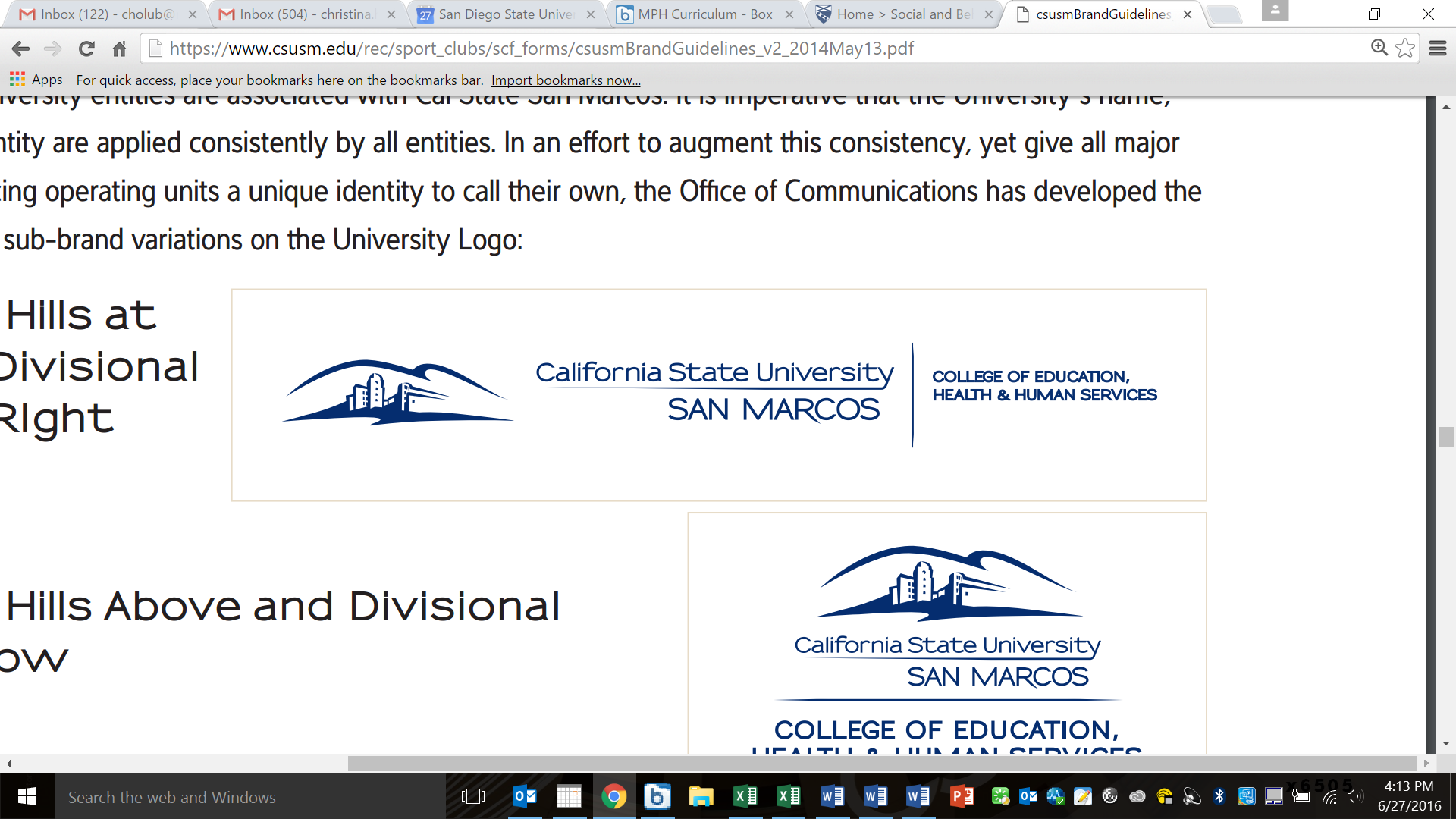 Master of Public Health Program: Global Health ConcentrationPlan of Study: Spring MatriculationThe MPH degree requires a total of 42 units. Students must complete the following courses.*Course sequence or term offered subject to change.**Thesis units (only) are variable, 1-3 per term.Term*Course NumberCourse TitleUnitsNotesYear 1: Foundation CoursesYear 1: Foundation CoursesYear 1: Foundation CoursesYear 1: Foundation CoursesYear 1: Foundation CoursesSpring (1st 8 weeks)PH 501Foundations of Public Health & Policy3PH 502Foundations of Health Systems Organization and Delivery3Spring (2nd 8 weeks)PH 503Social and Behavioral Determinants of Health3PH 504Biostatistics for Public Health3Summer PH 505Epidemiology (10 weeks)3PH 507Research Methods and Proposal Writing (10 weeks)3Year 2: Advanced CoursesYear 2: Advanced CoursesYear 2: Advanced CoursesYear 2: Advanced CoursesYear 2: Advanced CoursesFall (1st 8 weeks)PH 506Environmental Determinants of Health 3PH 561Global Health: Chronic & Infectious Diseases3Fall (2nd 8 weeks)PH 533Health Communication (elective)PH 563Community-Based Participatory Research Spring (1st 8 weeks)PH 560Global Health: Chronic & Infectious Diseases3PH 562Global Health Policy and Practice3PH 693Internship (full 16 weeks)3Spring (2nd 8 weeks)PH 695 or 698Capstone or Thesis 3**